Hand Signals for Hoisting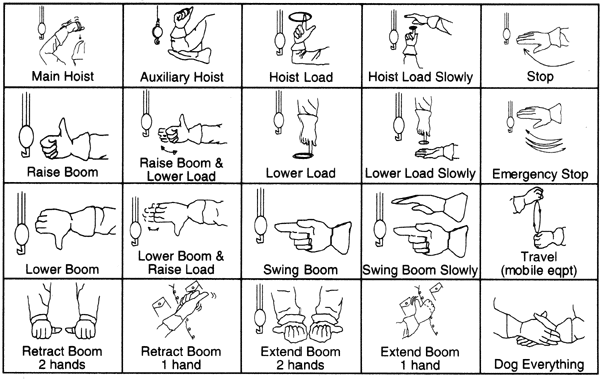 